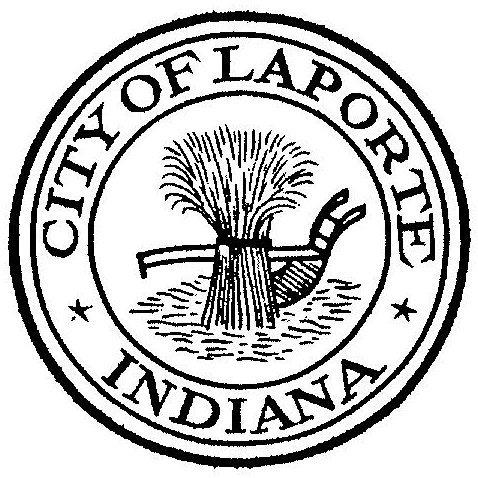 Board of Public Works and SafetyJessica Romine, Member       Tom Dermody, Mayor        Mark Kosior, MemberCity Hall 801 Michigan Ave., La Porte, IN  46350 				       Tuesday, March 5, 20249:00 AM                             AGENDACall To OrderPledge Of AllegianceApproval Of MinutesPublic Comment: In Person and via Facebook LiveClerk-Treasurer: Claims ApprovalDepartment Head ReportsNew Business:-Request for Use:  Red Door-Jerry Jackson: Industrial Wastewater Discharge Permit Renewal: Lewis Baking-Dick Buell: Citizens Award-Anthony McClintock-Tim Werner: Independent Contractor Agreement w/Todd TaylorUnfinished Business:   Other Business: Next regularly scheduled meeting: Tuesday, March 19, 2024 at 9a      10)   Adjourn